新 书 推 荐中文书名：《好妈妈学院》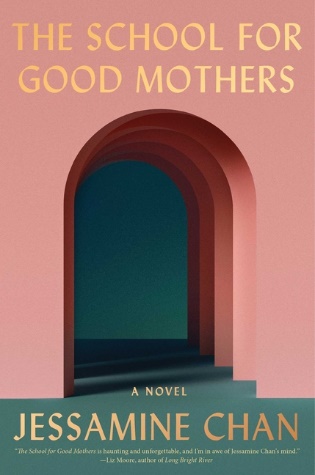 英文书名：THE SCHOOL FOR GOOD MOTHERS作    者：Jessamine Chan出 版 社：Hutchinson代理公司：DeFiore/ANA/Lauren Li页    数：400页出版时间：2022年1月代理地区：中国大陆、台湾审读资料：电子稿类    型：科幻小说版权已授：英国、荷兰、德国。内容简介：三十九岁的弗里达·刘（Frida Liu）是一位容易焦虑的华裔美国单身母亲，她住在费城，同我们没有什么不同。据报道，连续几个不眠之夜后，她将18个月大的女儿单独留在家里，事后她声称那是非常糟糕的一天。然而，该州日益严格的儿童保护条例不能容忍这些糟糕的时刻，更别说坏妈妈了，哈里特（Harriet）立即被带离她身边，弗里达的家也随之受到监控。经历了一系列近乎可笑的监督式探访后，法官认为弗里达暂时不适合照顾孩子。现在，她继续同前任分享哈里特抚养权的唯一希望就是通过政府新出台的一项奖励计划。这项为期十二个月的住家计划位于一所废弃的大学校园内，旨在培训弗里达（以及其他来自全国各地的坏妈妈）如何为人父母。不过别担心，学校将确保这些母亲的学习状况。国家配备了专门的帮手就地教导这些妈妈们。这些年轻的帮手们程序化地考量、记录她们的忏悔程度。这些帮手仿佛她们的孩子一般，学校承诺妈妈们会爱他们——为了成功毕业，她们必须这么做。接下来压抑的一年里，试图赎罪的弗里达遭遇了令人头晕目眩的超现实主义。反复挣扎于执着的希望和麻木的疼痛，在学校不断的灌输中，弗里达开始对她的“帮手”产生了感情——弗里达不确定自己是否能够熬下去。确实有些母亲无法坚持下去。但是，弗里达决心与哈里特再次团聚，付出自己有缺陷的爱。无论，国家怎样看待她作为母亲的资格。杰森明的处女作《好妈妈学院》（THE SCHOOL FOR GOOD MOTHERS）表现出无畏的勇气，凭借着敏锐的嗅觉和出人意料的幽默感，将读者们带入了黑暗、有时甚至难以探究的深渊。它是一部文学作品，却带有惊悚小说的特质，它仿佛其中的主人公一般不满足于只吸引读者。这部作品折射了母亲和孩子受现有儿童保护体制所束缚的现实，一方面探索了欲望和“坏妈妈”能够被救赎，另一方面深刻地剖析了理想的中上层阶级美国式教养方式，这部处女作令人感觉有必要反应一个人，或者说一个女人在这个世界生活的经历，唤起恐惧和思辨，引发深刻的情感共鸣。其灵感源自《别让我走》（Never Let Me Go）和《1984》。作者简介：杰森明·陈（Jessamine Chan）：拥有哥伦比亚大学艺术硕士学位，并荣获教学奖学金。其短篇小说曾见诸于《锡房子》（Tin House ）和《新纪元》（Epoch）。2017年，她获得了伊丽莎白·乔治基金会（Elizabeth George Foundation）的资助，确保了这部作品的完成。其作品曾得到过布莱德·洛夫（Bread Loaf）、沃利策基金会（Wurlitzer Foundation）、詹特尔基金会（Jentel）、希梅尔·哈丁·尼尔逊中心（Kimmel Harding Nelson Center）、安德森中心（Anderson Center）、吉尼亚创作艺术中心（VCCA）和雷格岱基金会（Ragdale）的支持。在她的众多作家粉丝包括：卡门·玛丽亚·玛卡多（Carmen Maria Machado）、黛安·库克（Diane Coo）、Catherine Chung和凯伦·汤普森·沃克（Karen Thompson Walker）。她还同包括大卫·艾伯豪夫（David Ebershoff）、萨姆·利普西特（Sam Lipsyte）、维克多·拉瓦尔（Victor LaValle）和帕西瓦尔·艾弗雷特（Percival Everett）学习。搬到费城之前，她同丈夫和女儿住在一起，曾任《出版周刊》（Publishers Weekly）的非小说评论编辑。谢谢您的阅读！请将反馈信息发至：李文浩（Lauren Li）安德鲁·纳伯格联合国际有限公司北京代表处北京市海淀区中关村大街甲59号中国人民大学文化大厦1705室邮编：100872电话：010-82449901传真：010-82504200Email：Lauren@nurnberg.com.cn网址：http://www.nurnberg.com.cn
微博：http://weibo.com/nurnberg豆瓣小站：http://site.douban.com/110577/微信订阅号：ANABJ2002